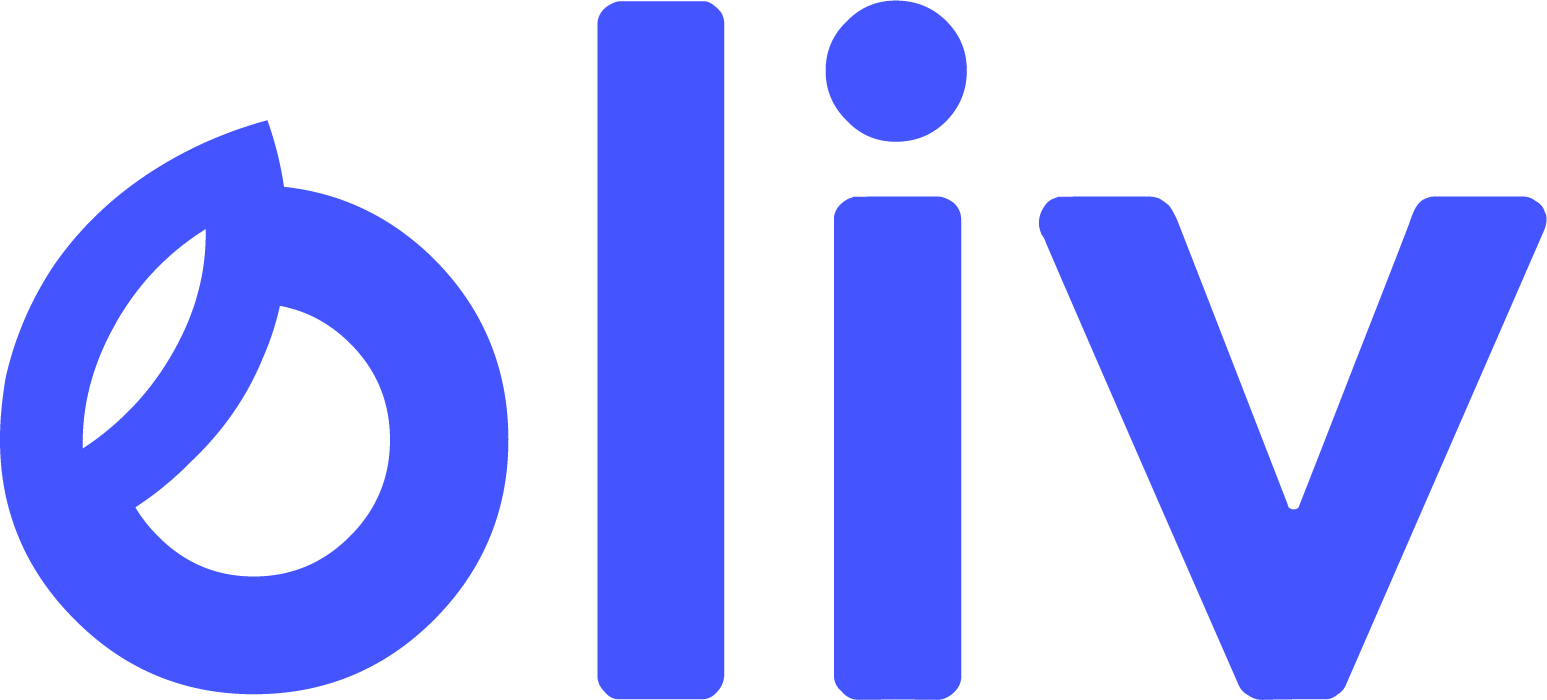 Cover Letter Templatewww.oliv.com/blog/cover-letterDear [HR Manager’s name]My name is Super Intern and I’m a recent graduate from [university name] with a bachelor's in [journalism and communication]. I recently came across the [Content Marketer Internship] position at Oliv.com and believe I would be an excellent fit for the role due to my commitment to creative challenges and passion for social change.In my senior year, I was the editor-in-chief of my college newspaper, The Spectator, where I managed an eight-member team, and oversaw all editorial content on a daily basis. I am passionate about using my skills to help others and I have worked as a career advisor assistant where I helped students with job applications. I am currently interning at [mental health clinic] where my primary responsibilities are social media and blog management, focusing on sharing creative and educational content to our audience to raise awareness of mental health.I'm looking for a fast-paced position that will help me develop professionally and give me the opportunity to be a force of good in this world, and I strongly believe the mission and values of Oliv will provide me with that.My resume and writing sample are attached and I’d be happy to send over any additional materials if needed.Looking forward to hearing back and discussing more about how I can support Oliv empower the UAE youth!Sincerely, Super Intern